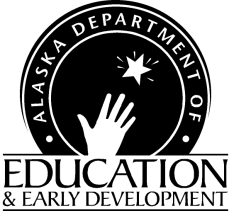 National School Lunch ProgramBulletin EED NSLP Bulletin Web PageChild Nutrition ProgramsFinance & Support ServicesP.O. Box 110500 Juneau, Alaska 99811-0500Phone (907) 465-8709Fax (907) 465-8910To:	Local Educational Agencies	Date:  December 6, 2019From: 	Elizabeth Seitz, NSLP Program Coordinator 	Bulletin: 2020-4LEAs are required by regulation to keep Bulletins, Instructions, and USDA Policy Memorandums for reference and to apply immediately the appropriate instruction to agency programs. Call Child Nutrition Programs if you need further clarification.USDA Policy, Information, & Implementation Memos SP16-2019 School Breakfast Program: Substitution of Vegetables for FruitAdditional Topics Updated Procurement Plan CNP-Web and Primero Edge User AuthorizationsSmart Snack WaiverResourcesA Guide to Smart Snacks in SchoolsNational School Lunch Program Order FormUpdated Food Buying GuideListserv Grant Opportunities None at this timeUSDA Policy, Information & Implementation Memos	SP16-2019 School Breakfast Program: Substitution of Vegetables for Fruit This policy memo was released in the November Bulletin.Sponsors: Clarification: This memorandum is stating SFAs participating in the SBP were required to offer 1 cup of fruit daily to children in all age/grade groups (7 CFR 220.8(c)). To meet this requirement, SFAs may offer a vegetable in place of a fruit. Under current regulations, SFAs choosing to offer a vegetable in place of a fruit at breakfast must ensure that at least two cups per week are from the dark green, red/orange, beans and peas (legumes), or “other vegetables” subgroups (7 CFR 220.8(c). However, under the new Appropriations Act, no Federal funds may be used to enforce the requirement that at least two cups of vegetables per week come from the vegetable subgroups listed above. Therefore, SFAs that offer 1 cup of fruit or vegetable at breakfast each day will be considered compliant during the Administrative Review through September 30, 2019.Additional Topics	Updated Procurement Plan Per USDA Policy Memo SP20-2019; CACFP07-2019; SFSP06-2019 federal procurement thresholds were increased: Micro-purchasing from $3,500 to $10,000 and formal from $150,000 to $250,000.  Local agencies do not have to increase local thresholds, but if they choose to, procurement plans and/or purchasing policies should also be adjusted.CNP-Web and Primero Edge User Authorizations Child Nutrition Programs (CNP) assigns a user name and password to nutrition and education staff when a User Authorization form is completed and submitted to CNP when access is needed for the claiming system (CNP-Web and Primero Edge), as part of the staff’s job duties. These forms state: “I will not share my user name and password in order to maintain the integrity of the data. If another user uses the CNP Web or Primero Edge under my user name and password and provides false information, I understand that I will be responsible for the information supplied to CNP.I will notify the CNP immediately if my user name and password have been compromised. CNP will give me a new user name and password.If I no longer need access to the CNP Web, I understand that it is my responsibility to submit a form to end access.”CNP staff have been noticing quite a number of user names and education staff that are sharing their user names and passwords which is NOT ALLOWED. When this occurs CNP staff will immediately turn off that user name’s access and that staff will be required to obtain a new user name and password. If this behavior continues we may be forced to deny access to the CNP-Web and Primero Edge for those staff members. Please be sure you are not sharing your user names with other staff. If a new member needs access they must submit a User Authorization form located on our web page: 	CNP-Web Access		Primero Edge AccessIf you have any questions regarding this requirement you may contact me at Elizabeth Seitz (Elizabeth.Seitz@alaska.gov) or 907.465.8709 or Debbie Soto (Debbie.soto@alaska.gov) or 907.465-8712.Smart Snack Waiver This notice serves as a reminder that the waiver request process is an annual requirement; a new request form and all supporting documentation—including an Implementation Assessment of your Wellness Policy—must be submitted for approval each year. To find out more information on Smart Snacks including the waiver form and Competitive Foods you can check out our web page at: Competitive Foods (Smart Snacks)Resources	A Guide to Smart Snacks in Schools This Guide to Smart Snacks in Schools is a helpful resource for anyone managing school vending machines, fundraisers, or snack bars to better understand the Smart Snacks standards. If you are interested in getting printed copies of this guide you may go to the following link:A Guide to Smart Snacks in Schools and submit a request with USDA.Updated Food Buying Guide USDA has finally released the updated Food Buying Guide to help nutrition staff with understanding when purchasing foods, such as how much is in a #10 can of peaches or the number of portions you get from 20 pounds of ground beef. You can download the Food Buying Guide. Listserv- Did You Know? Alaska Child Nutrition Programs has a listserv. The purpose of the listserv is to provide information and updates on the USDA Child Nutrition Programs, including the National School Lunch Program, the Child and Adult Care Food Program, and the Summer Food Service Program.To receive all of the hottest news and updates from Alaska Child Nutrition Programs, Subscribe to ak_child_nutrition_programs by filling out the form found here: Alaska Child Nutrition Programs ListServ.You will receive a confirmation link via email which you should click to complete your subscription.Grant Opportunities	None at this time.Calendar of Upcoming Events	DATE:	EVENT:	December 30th 	Free & Reduced Price Eligibility Report data validationFebruary 15th 	Self-Monitoring review for Counting and Claiming should be done for all sites and at least 50% of Breakfast sitesFebruary 15th 	Self-Monitoring review for Afterschool Snack or At-Risk Meals Programs at least the first self-monitoring should be done.This institution is an equal opportunity